СЮЖЕТНО-РОЛЕВЫЕ ИГРЫ «СЕМЬЯ», «БОЛЬНИЦА» (СТАРШАЯ ГРУППА)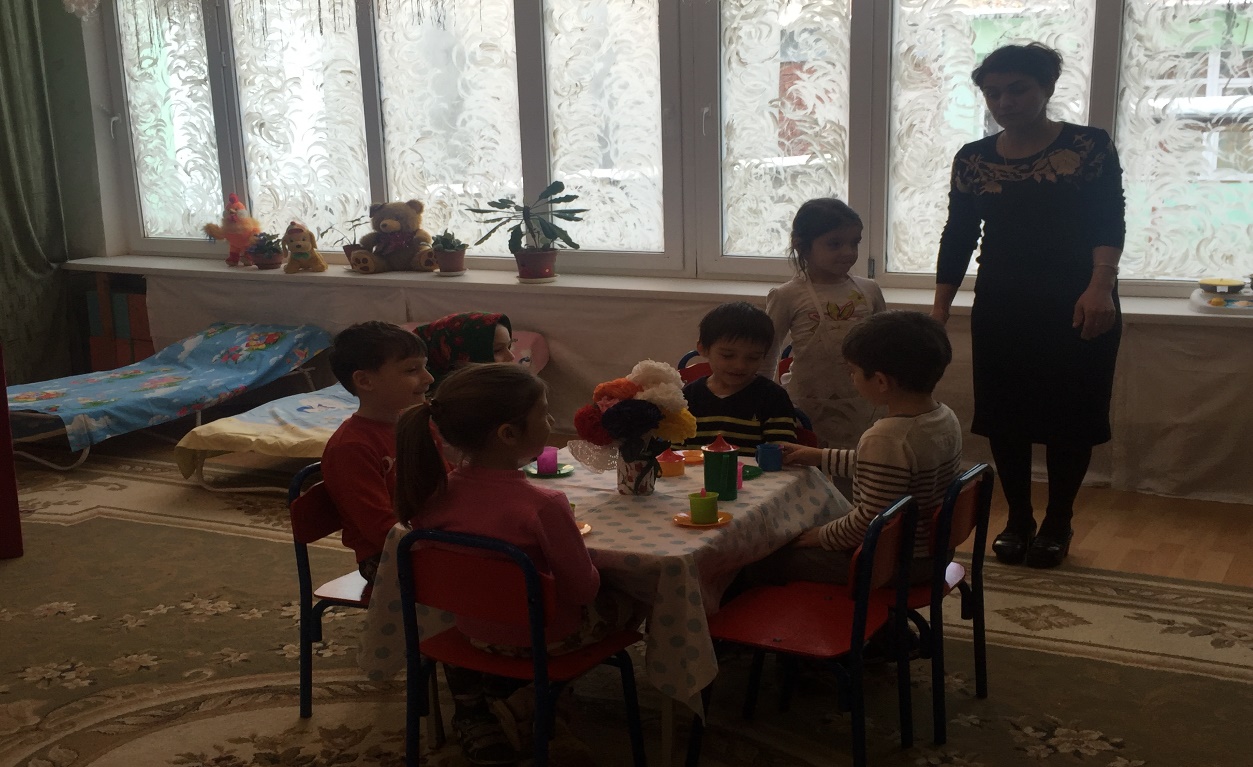 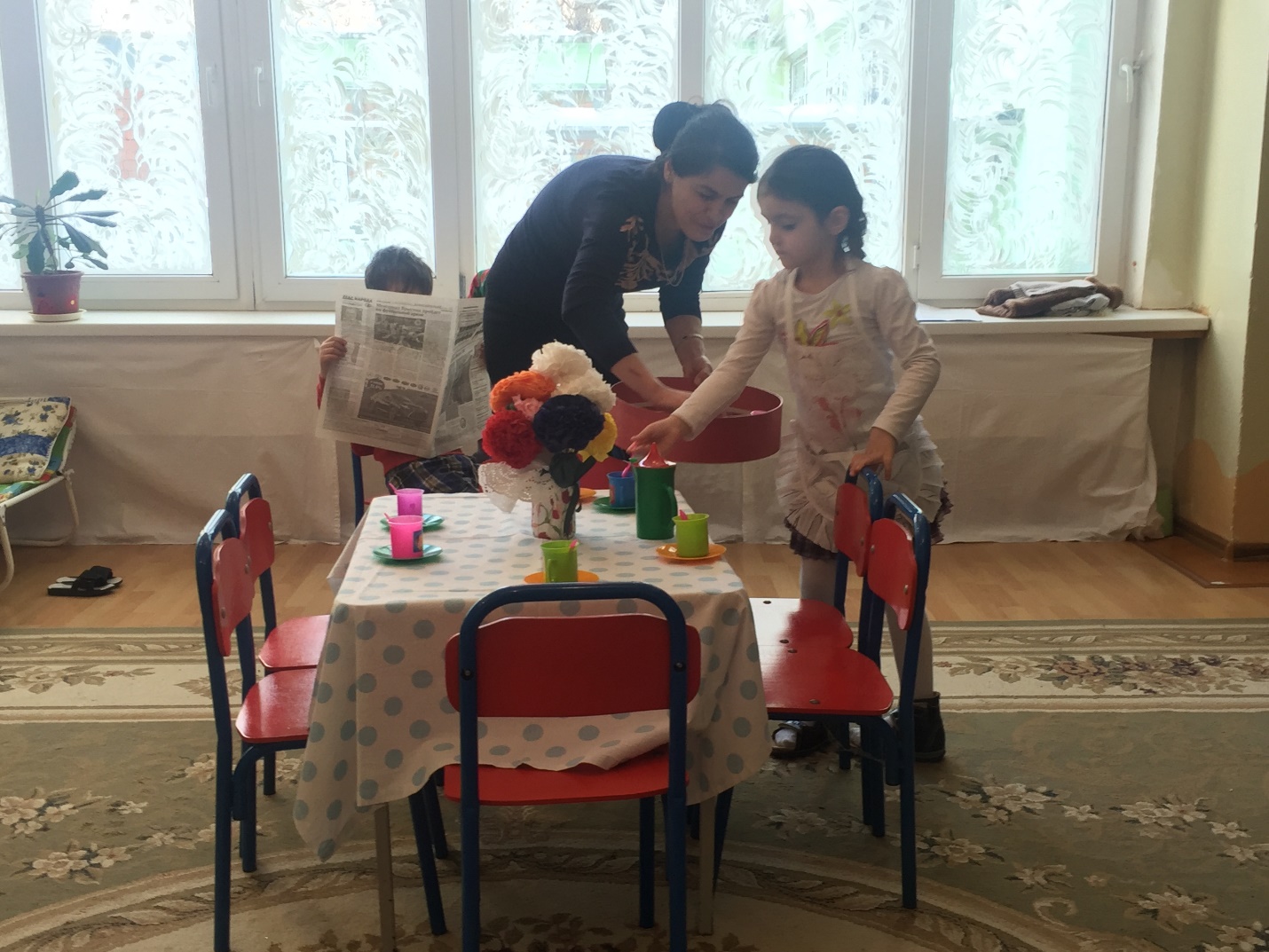 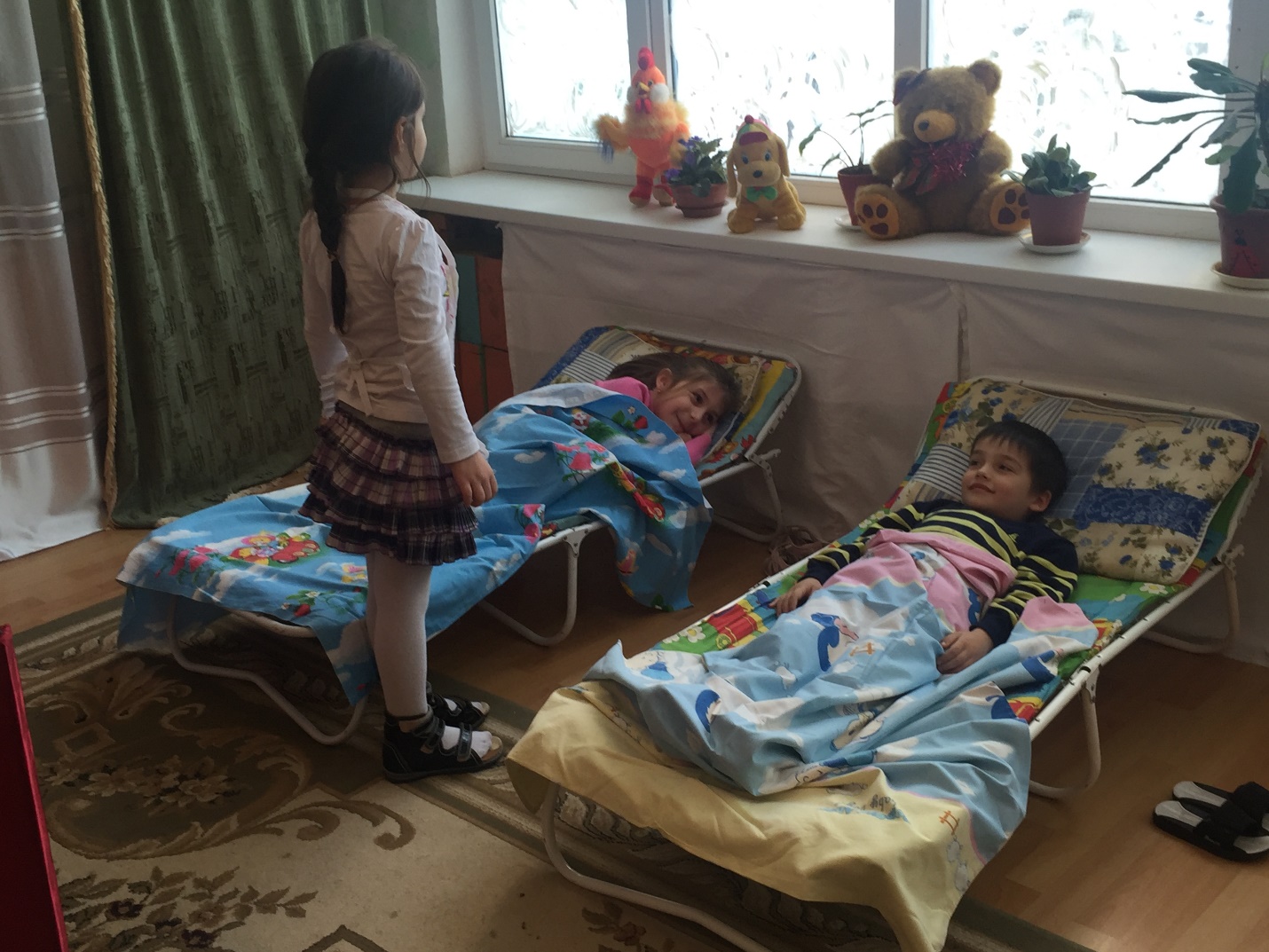 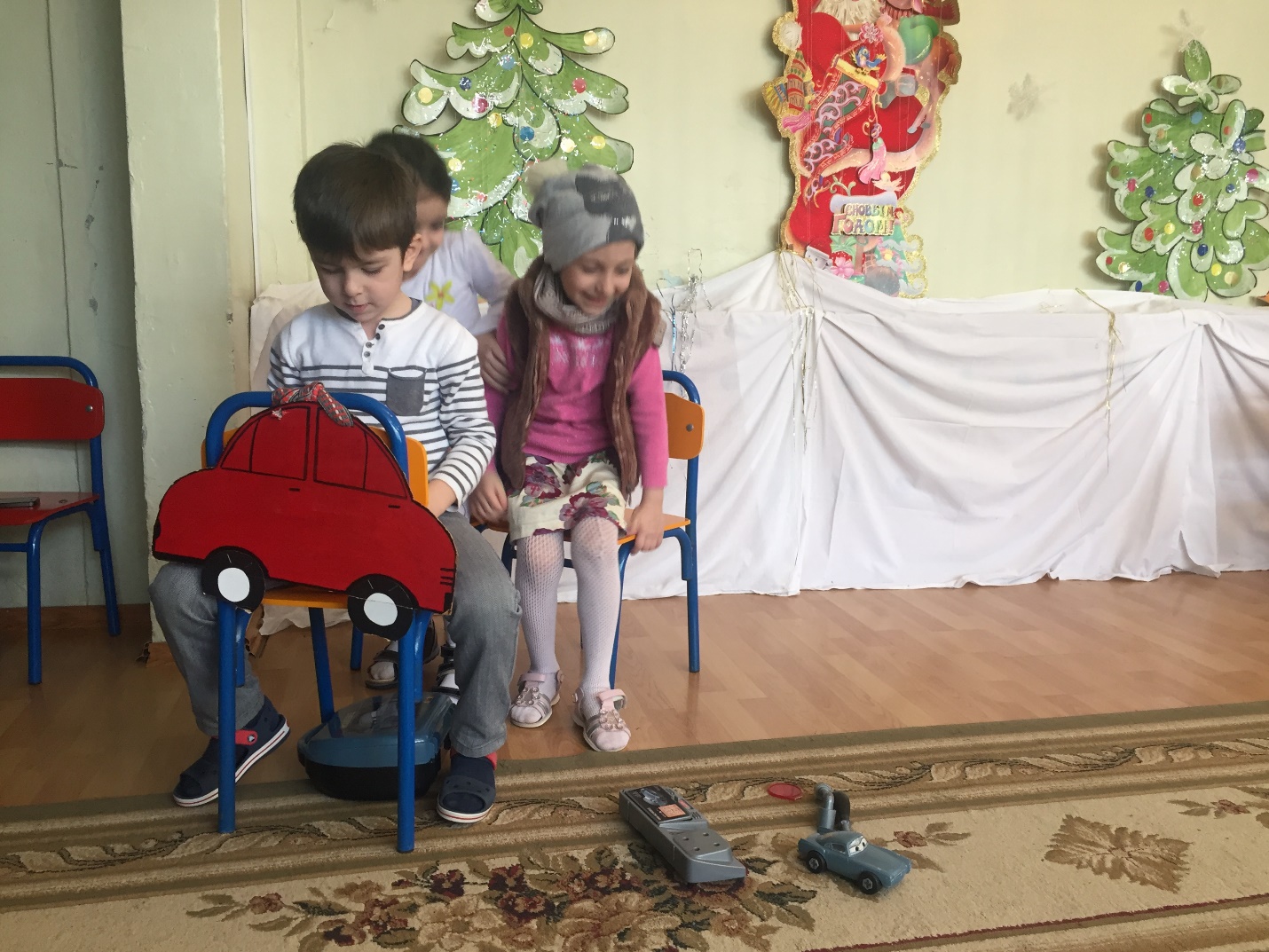 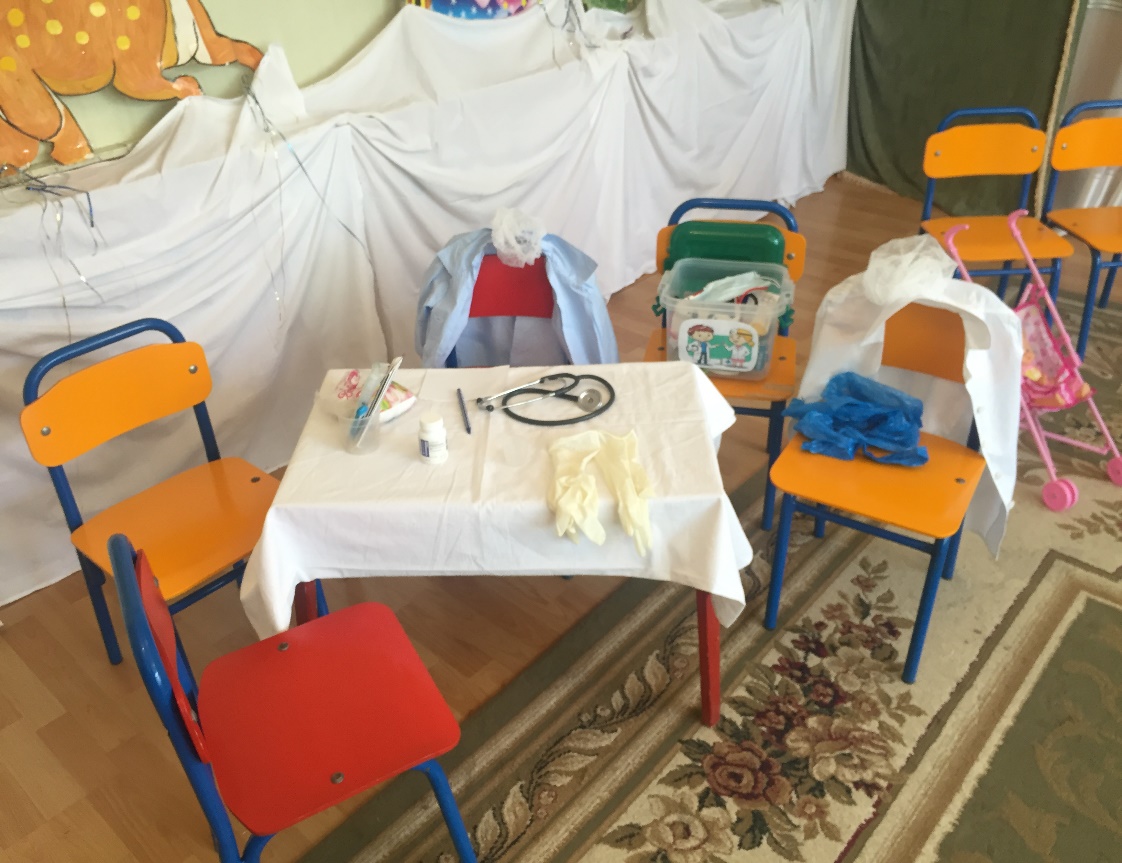 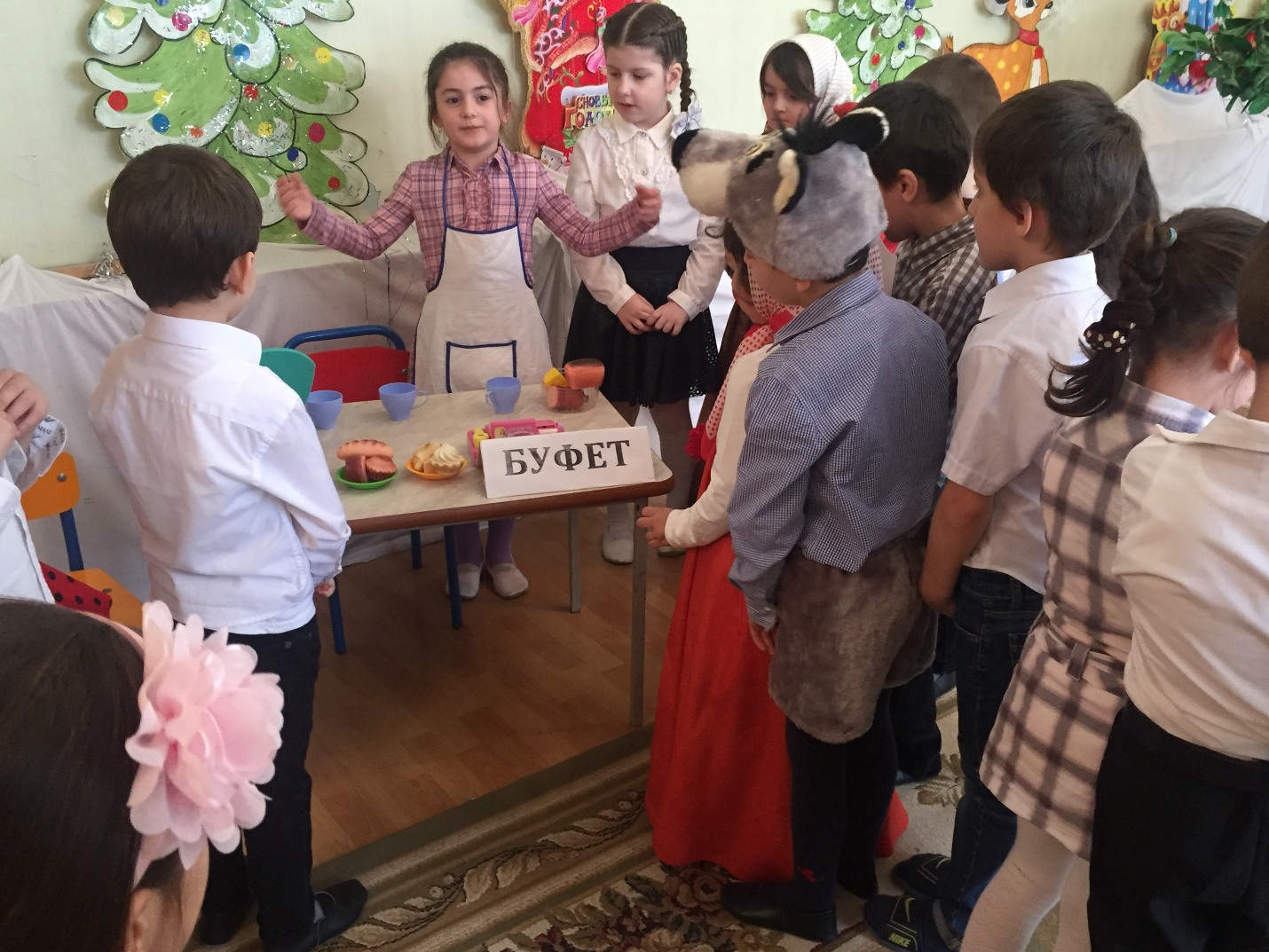 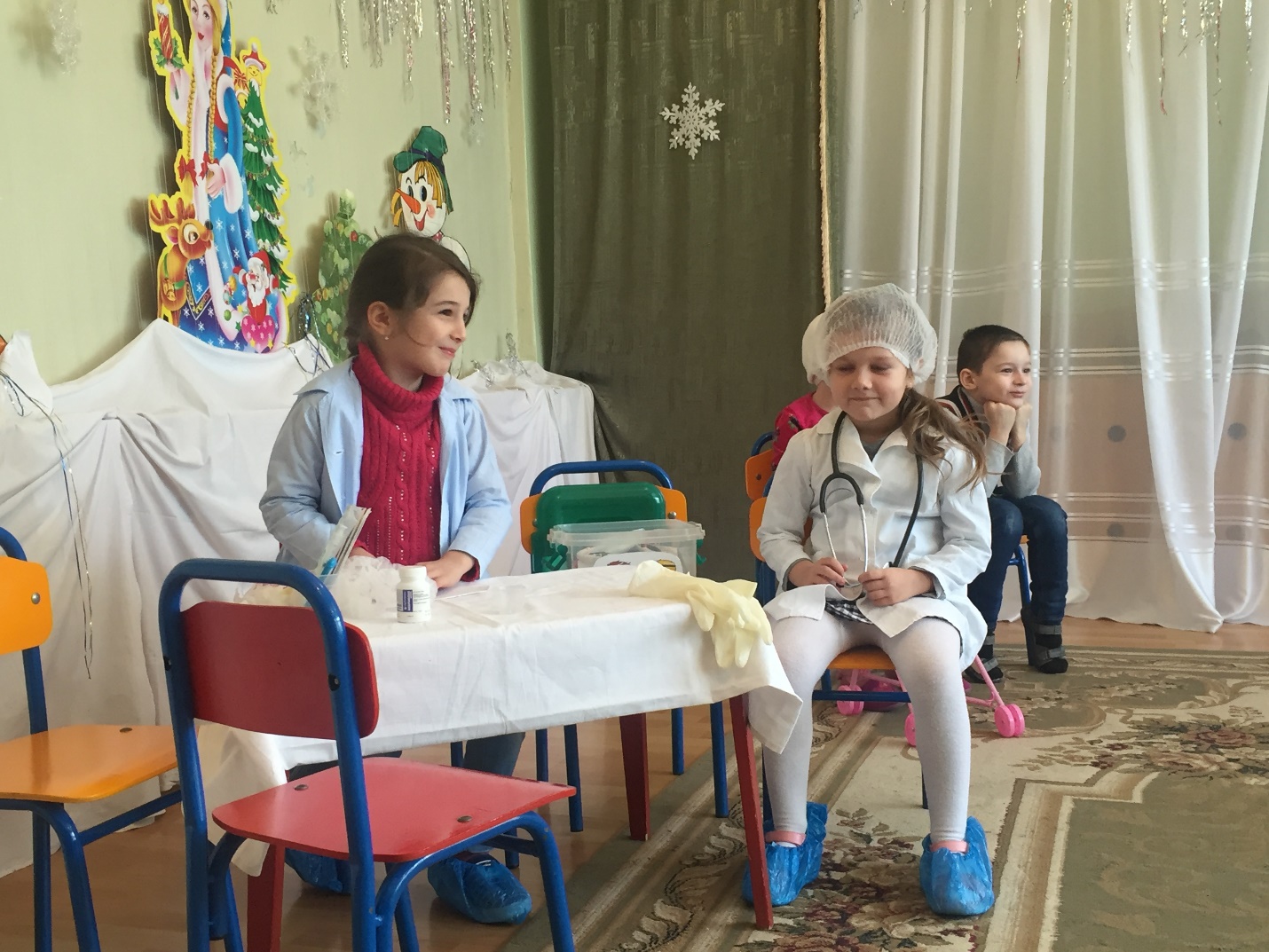 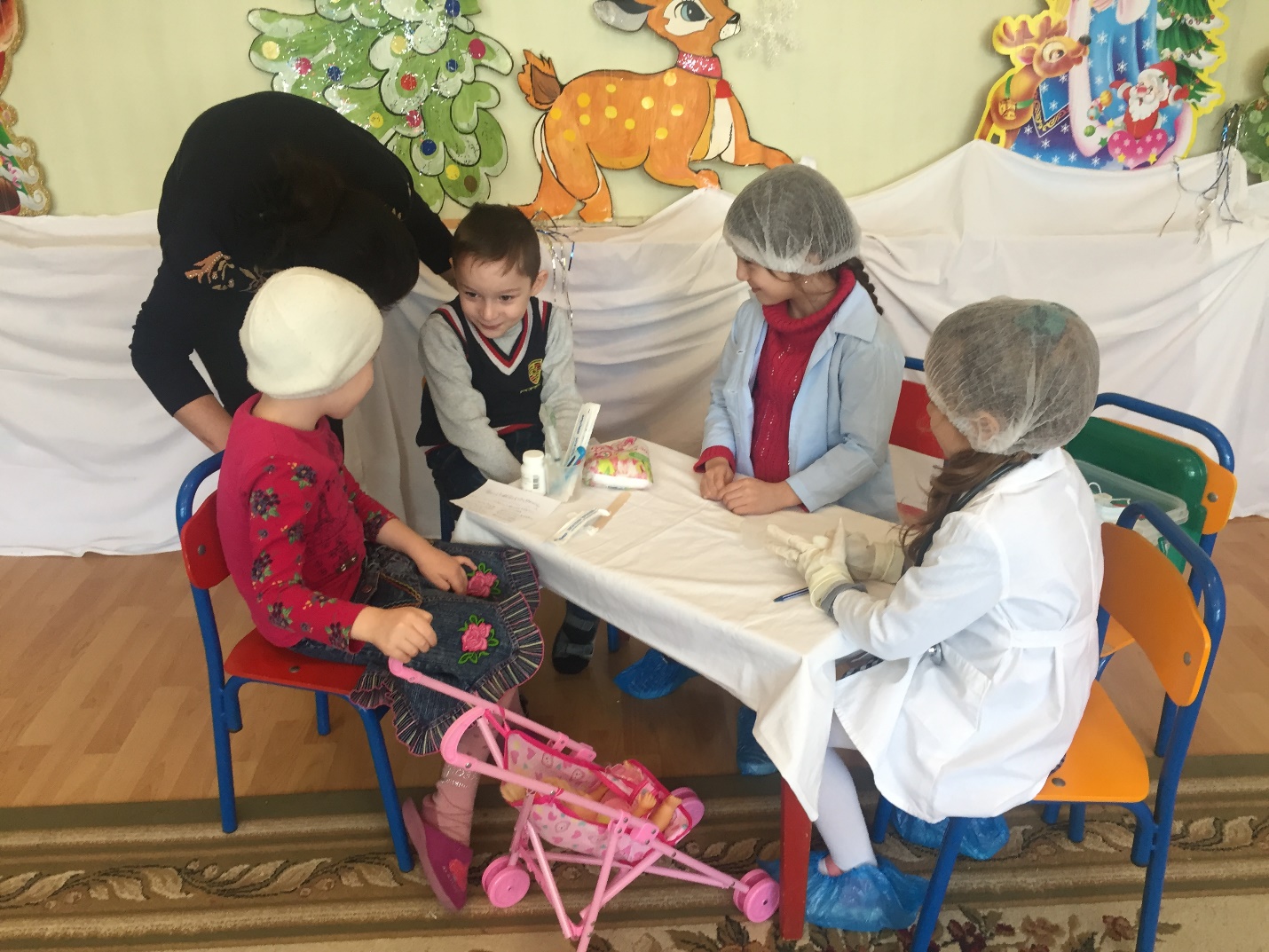 